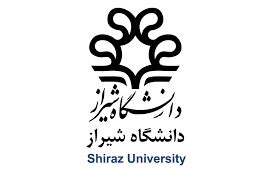 کاربرگ خلاصه وضعیت جسمی دانشجو برای طرح در شورای بررسی موارد خاص دانشگاهنام و نام خانوادگي:رشته تحصیلی:شماره دانشجويي:سهمیه:سال ورود: ...................  نیمسال اول    نیمسال دوم دوره: روزانه     شبانه   مقطع تحصیلی:سن:سن:سن:وضعیت تاهل:محل سکونت:شماره تماس:معدل کتبی دیپلم:تعداد نیمسالهای مشروطي:تعداد واحدهاي اخذ شده:تعداد واحدهای گذرانده: تعداد واحدهای باقی مانده:آخرین نیمسال تحصیلی: معدل کل:معدل کل:معدل کل:وقفه تحصیلی: دارد   ندارد  چند نیمسال وقفه دارد؟معدل نیمسال های تحصیلی:معدل نیمسال های تحصیلی:معدل نیمسال های تحصیلی:معدل نیمسال های تحصیلی:معدل نیمسال های تحصیلی:اول: سوم:پنجم:هفتم:نهم: دوم:چهارم:ششم: هشتم:دهم: مشکلات جسمی و بیماری مرتبط با افت تحصیلی:مشکلات جسمی و بیماری مرتبط با افت تحصیلی:مشکلات جسمی و بیماری مرتبط با افت تحصیلی:مشکلات جسمی و بیماری مرتبط با افت تحصیلی:مشکلات جسمی و بیماری مرتبط با افت تحصیلی:مشکلات جسمی و بیماری مرتبط با افت تحصیلی:مشکلات جسمی و بیماری مرتبط با افت تحصیلی:مشکلات جسمی و بیماری مرتبط با افت تحصیلی:مشکلات جسمی و بیماری مرتبط با افت تحصیلی:مشکلات جسمی و بیماری مرتبط با افت تحصیلی:مشکلات جسمی و بیماری مرتبط با افت تحصیلی:مشکلات جسمی و بیماری مرتبط با افت تحصیلی:مشکلات جسمی و بیماری مرتبط با افت تحصیلی:مشکلات جسمی و بیماری مرتبط با افت تحصیلی:مشکلات جسمی و بیماری مرتبط با افت تحصیلی:مشکلات جسمی و بیماری مرتبط با افت تحصیلی:مشکلات جسمی و بیماری مرتبط با افت تحصیلی:مشکلات جسمی و بیماری مرتبط با افت تحصیلی:مشکلات جسمی و بیماری مرتبط با افت تحصیلی:مشکلات جسمی و بیماری مرتبط با افت تحصیلی:مشکلات جسمی و بیماری مرتبط با افت تحصیلی:مشکلات جسمی و بیماری مرتبط با افت تحصیلی:مشکلات جسمی و بیماری مرتبط با افت تحصیلی:مشکلات جسمی و بیماری مرتبط با افت تحصیلی:مشکلات جسمی و بیماری مرتبط با افت تحصیلی:1. بیماری خود دانشجو 1. بیماری خود دانشجو 2. بیماری افراد درجه یک 2. بیماری افراد درجه یک 2. بیماری افراد درجه یک 2. بیماری افراد درجه یک 2. بیماری افراد درجه یک 2. بیماری افراد درجه یک 2. بیماری افراد درجه یک 2. بیماری افراد درجه یک 2. بیماری افراد درجه یک 2. بیماری افراد درجه یک 2. بیماری افراد درجه یک 2. بیماری افراد درجه یک 2. بیماری افراد درجه یک 2. بیماری افراد درجه یک 2. بیماری افراد درجه یک 2. بیماری افراد درجه یک 2. بیماری افراد درجه یک 2. بیماری افراد درجه یک 2. بیماری افراد درجه یک 2. بیماری افراد درجه یک 2. بیماری افراد درجه یک 2. بیماری افراد درجه یک 2. بیماری افراد درجه یک 3. نام بیماری:3. نام بیماری:4. تاریخ تشخیص بیماری: 4. تاریخ تشخیص بیماری: 4. تاریخ تشخیص بیماری: 4. تاریخ تشخیص بیماری: 4. تاریخ تشخیص بیماری: 4. تاریخ تشخیص بیماری: 4. تاریخ تشخیص بیماری: 4. تاریخ تشخیص بیماری: 4. تاریخ تشخیص بیماری: 4. تاریخ تشخیص بیماری: 4. تاریخ تشخیص بیماری: 4. تاریخ تشخیص بیماری: 4. تاریخ تشخیص بیماری: 4. تاریخ تشخیص بیماری: 4. تاریخ تشخیص بیماری: 4. تاریخ تشخیص بیماری: 4. تاریخ تشخیص بیماری: 4. تاریخ تشخیص بیماری: 4. تاریخ تشخیص بیماری: 4. تاریخ تشخیص بیماری: 4. تاریخ تشخیص بیماری: 4. تاریخ تشخیص بیماری: 4. تاریخ تشخیص بیماری: 5. سابقه بستری: 5. سابقه بستری: دارد دارد دارد دارد دارد دارد نداردنداردنداردنداردنداردنداردنداردنداردنداردنداردنداردنداردنداردنداردنداردنداردندارد6. وضعیت بیماری: 6. وضعیت بیماری: بهبود یافته بهبود یافته بهبود یافته بهبود یافته بهبود یافته بهبود یافته تحت درمان تحت درمان تحت درمان منجر به عارضه منجر به عارضه منجر به عارضه منجر به عارضه منجر به عارضه منجر به عارضه منجر به فوت(مربوط به خانواده) منجر به فوت(مربوط به خانواده) منجر به فوت(مربوط به خانواده) منجر به فوت(مربوط به خانواده) منجر به فوت(مربوط به خانواده) منجر به فوت(مربوط به خانواده) منجر به فوت(مربوط به خانواده) منجر به فوت(مربوط به خانواده) 7. داروهای مصرفی: .................7. داروهای مصرفی: .................7. داروهای مصرفی: .................7. داروهای مصرفی: .................7. داروهای مصرفی: .................7. داروهای مصرفی: .................7. داروهای مصرفی: .................7. داروهای مصرفی: .................7. داروهای مصرفی: .................7. داروهای مصرفی: .................7. داروهای مصرفی: .................7. داروهای مصرفی: .................7. داروهای مصرفی: .................7. داروهای مصرفی: .................7. داروهای مصرفی: .................7. داروهای مصرفی: .................7. داروهای مصرفی: .................7. داروهای مصرفی: .................7. داروهای مصرفی: .................7. داروهای مصرفی: .................7. داروهای مصرفی: .................7. داروهای مصرفی: .................7. داروهای مصرفی: .................7. داروهای مصرفی: .................7. داروهای مصرفی: .................8. اقدامات تشخیصی انجام گرفته:8. اقدامات تشخیصی انجام گرفته:8. اقدامات تشخیصی انجام گرفته:آزمایشآزمایشآزمایشآزمایشآزمایشرادیوگرافیرادیوگرافیرادیوگرافیسی تی اسکن سی تی اسکن سی تی اسکن سی تی اسکن سی تی اسکن سی تی اسکن سی تی اسکن MRI اکوکاردیوگرافیاکوکاردیوگرافیاکوکاردیوگرافیاکوکاردیوگرافیاسکن قلبی اسکن قلبی نوار مغزیاندوسکوپیاندوسکوپیاندوسکوپیاندوسکوپیاندوسکوپیاندوسکوپیکولونوسکوپیکولونوسکوپیکولونوسکوپیکولونوسکوپیسونوگرافیسونوگرافیسونوگرافیسونوگرافینوار عصب- عضلهنوار عصب- عضلهنوار عصب- عضلهنوار عصب- عضلهنوار عصب- عضلهنوار عصب- عضلهنوار عصب- عضلهسنجش تراکم استخوانیسنجش تراکم استخوانیسنجش تراکم استخوانی                         آنژیوگرافی                        ماموگرافی      سایر: ..........                                                 آنژیوگرافی                        ماموگرافی      سایر: ..........                        تست ورزش تست ورزش تست ورزش تست ورزش شنوایی سنجیشنوایی سنجیشنوایی سنجیشنوایی سنجیشنوایی سنجیبینایی سنجیبینایی سنجیبینایی سنجیبینایی سنجیبینایی سنجیاسپیرومتریاسپیرومتریاسپیرومتری8. اقدامات درمانی: 8. اقدامات درمانی: دارودرمانی    دارودرمانی    دارودرمانی    دارودرمانی    دارودرمانی    دارودرمانی    شیمی درمانی شیمی درمانی شیمی درمانی شیمی درمانی شیمی درمانی جراحی جراحی جراحی جراحی جراحی فیزیوتراپی فیزیوتراپی فیزیوتراپی رادیوتراپی رادیوتراپی رادیوتراپی سایر ...9. مستندات قابل ارائه: ..................................9. مستندات قابل ارائه: ..................................9. مستندات قابل ارائه: ..................................9. مستندات قابل ارائه: ..................................9. مستندات قابل ارائه: ..................................9. مستندات قابل ارائه: ..................................9. مستندات قابل ارائه: ..................................9. مستندات قابل ارائه: ..................................9. مستندات قابل ارائه: ..................................9. مستندات قابل ارائه: ..................................9. مستندات قابل ارائه: ..................................9. مستندات قابل ارائه: ..................................9. مستندات قابل ارائه: ..................................9. مستندات قابل ارائه: ..................................9. مستندات قابل ارائه: ..................................9. مستندات قابل ارائه: ..................................9. مستندات قابل ارائه: ..................................9. مستندات قابل ارائه: ..................................9. مستندات قابل ارائه: ..................................9. مستندات قابل ارائه: ..................................9. مستندات قابل ارائه: ..................................9. مستندات قابل ارائه: ..................................9. مستندات قابل ارائه: ..................................9. مستندات قابل ارائه: ..................................9. مستندات قابل ارائه: ..................................10. – بیماری ذکرشده توجیه کننده مشکلات آموزشی دانشجو می باشد 10. – بیماری ذکرشده توجیه کننده مشکلات آموزشی دانشجو می باشد 10. – بیماری ذکرشده توجیه کننده مشکلات آموزشی دانشجو می باشد 10. – بیماری ذکرشده توجیه کننده مشکلات آموزشی دانشجو می باشد 10. – بیماری ذکرشده توجیه کننده مشکلات آموزشی دانشجو می باشد 10. – بیماری ذکرشده توجیه کننده مشکلات آموزشی دانشجو می باشد 10. – بیماری ذکرشده توجیه کننده مشکلات آموزشی دانشجو می باشد 10. – بیماری ذکرشده توجیه کننده مشکلات آموزشی دانشجو می باشد 10. – بیماری ذکرشده توجیه کننده مشکلات آموزشی دانشجو می باشد 10. – بیماری ذکرشده توجیه کننده مشکلات آموزشی دانشجو می باشد بله بله بله بله خیر خیر خیر خیر خیر خیر خیر خیر خیر خیر خیر 11. توانایی فعلی برای ادامه تحصیل:  11. توانایی فعلی برای ادامه تحصیل:  11. توانایی فعلی برای ادامه تحصیل:  11. توانایی فعلی برای ادامه تحصیل:  11. توانایی فعلی برای ادامه تحصیل:  دارد                ندارد ندارد ندارد نیازمند اظهارنظر پزشک متخصص می باشد نیازمند اظهارنظر پزشک متخصص می باشد نیازمند اظهارنظر پزشک متخصص می باشد نیازمند اظهارنظر پزشک متخصص می باشد نیازمند اظهارنظر پزشک متخصص می باشد نیازمند اظهارنظر پزشک متخصص می باشد نیازمند اظهارنظر پزشک متخصص می باشد نیازمند اظهارنظر پزشک متخصص می باشد نیازمند اظهارنظر پزشک متخصص می باشد نیازمند اظهارنظر پزشک متخصص می باشد نیازمند اظهارنظر پزشک متخصص می باشد پس از بهبودی مجددا بررسی شودپس از بهبودی مجددا بررسی شودپس از بهبودی مجددا بررسی شودپس از بهبودی مجددا بررسی شودپس از بهبودی مجددا بررسی شود12. نظر نهایی کارگروه: 12. نظر نهایی کارگروه: 12. نظر نهایی کارگروه: 12. نظر نهایی کارگروه: 12. نظر نهایی کارگروه: حداکثر مساعدت به عمل آید                        حداکثر مساعدت به عمل آید                        حداکثر مساعدت به عمل آید                        حداکثر مساعدت به عمل آید                        حداکثر مساعدت به عمل آید                        حداکثر مساعدت به عمل آید                        حداکثر مساعدت به عمل آید                        در صورت امکان، مساعدت گردد                   در صورت امکان، مساعدت گردد                   در صورت امکان، مساعدت گردد                   در صورت امکان، مساعدت گردد                   در صورت امکان، مساعدت گردد                   در صورت امکان، مساعدت گردد                   در صورت امکان، مساعدت گردد                   در صورت امکان، مساعدت گردد                   در صورت امکان، مساعدت گردد                   طبق مقررات رفتار گردد  طبق مقررات رفتار گردد  طبق مقررات رفتار گردد  طبق مقررات رفتار گردد  13. توضیحات: ...............................................13. توضیحات: ...............................................13. توضیحات: ...............................................13. توضیحات: ...............................................13. توضیحات: ...............................................13. توضیحات: ...............................................13. توضیحات: ...............................................13. توضیحات: ...............................................13. توضیحات: ...............................................13. توضیحات: ...............................................13. توضیحات: ...............................................13. توضیحات: ...............................................13. توضیحات: ...............................................13. توضیحات: ...............................................13. توضیحات: ...............................................13. توضیحات: ...............................................13. توضیحات: ...............................................13. توضیحات: ...............................................13. توضیحات: ...............................................13. توضیحات: ...............................................13. توضیحات: ...............................................13. توضیحات: ...............................................13. توضیحات: ...............................................13. توضیحات: ...............................................13. توضیحات: ...............................................نام و امضای اعضای کارگروه بررسی موارد خاص مرکز بهداشت و درمان دانشگاه:نام و امضای اعضای کارگروه بررسی موارد خاص مرکز بهداشت و درمان دانشگاه:نام و امضای اعضای کارگروه بررسی موارد خاص مرکز بهداشت و درمان دانشگاه:نام و امضای اعضای کارگروه بررسی موارد خاص مرکز بهداشت و درمان دانشگاه:نام و امضای اعضای کارگروه بررسی موارد خاص مرکز بهداشت و درمان دانشگاه:نام و امضای اعضای کارگروه بررسی موارد خاص مرکز بهداشت و درمان دانشگاه:نام و امضای اعضای کارگروه بررسی موارد خاص مرکز بهداشت و درمان دانشگاه:نام و امضای اعضای کارگروه بررسی موارد خاص مرکز بهداشت و درمان دانشگاه:نام و امضای اعضای کارگروه بررسی موارد خاص مرکز بهداشت و درمان دانشگاه:نام و امضای اعضای کارگروه بررسی موارد خاص مرکز بهداشت و درمان دانشگاه:نام و امضای اعضای کارگروه بررسی موارد خاص مرکز بهداشت و درمان دانشگاه:نام و امضای اعضای کارگروه بررسی موارد خاص مرکز بهداشت و درمان دانشگاه:نام و امضای اعضای کارگروه بررسی موارد خاص مرکز بهداشت و درمان دانشگاه:نام و امضای اعضای کارگروه بررسی موارد خاص مرکز بهداشت و درمان دانشگاه:نام و امضای اعضای کارگروه بررسی موارد خاص مرکز بهداشت و درمان دانشگاه:نام و امضای اعضای کارگروه بررسی موارد خاص مرکز بهداشت و درمان دانشگاه:نام و امضای اعضای کارگروه بررسی موارد خاص مرکز بهداشت و درمان دانشگاه:نام و امضای اعضای کارگروه بررسی موارد خاص مرکز بهداشت و درمان دانشگاه:نام و امضای اعضای کارگروه بررسی موارد خاص مرکز بهداشت و درمان دانشگاه:نام و امضای اعضای کارگروه بررسی موارد خاص مرکز بهداشت و درمان دانشگاه:نام و امضای اعضای کارگروه بررسی موارد خاص مرکز بهداشت و درمان دانشگاه:نام و امضای اعضای کارگروه بررسی موارد خاص مرکز بهداشت و درمان دانشگاه:نام و امضای اعضای کارگروه بررسی موارد خاص مرکز بهداشت و درمان دانشگاه:نام و امضای اعضای کارگروه بررسی موارد خاص مرکز بهداشت و درمان دانشگاه:نام و امضای اعضای کارگروه بررسی موارد خاص مرکز بهداشت و درمان دانشگاه:رئیس مرکز                         رئیس مرکز                         رئیس مرکز                         رئیس مرکز                         رئیس مرکز                         رئیس مرکز                         رئیس مرکز                         رئیس مرکز                         رئیس مرکز                         پزشک معتمدپزشک معتمدپزشک معتمدپزشک معتمدپزشک معتمدپزشک معتمدپزشک معتمدپزشک معتمدکارشناس آموزشکارشناس آموزشکارشناس آموزشکارشناس آموزش                                                       تاریخ تنظیم صورتجلسه:                                                       تاریخ تنظیم صورتجلسه:                                                       تاریخ تنظیم صورتجلسه:                                                       تاریخ تنظیم صورتجلسه:                                                       تاریخ تنظیم صورتجلسه:                                                       تاریخ تنظیم صورتجلسه:                                                       تاریخ تنظیم صورتجلسه:                                                       تاریخ تنظیم صورتجلسه:                                                       تاریخ تنظیم صورتجلسه:                                                       تاریخ تنظیم صورتجلسه:                                                       تاریخ تنظیم صورتجلسه:                                                       تاریخ تنظیم صورتجلسه:                                                       تاریخ تنظیم صورتجلسه:                                                       تاریخ تنظیم صورتجلسه:                                                       تاریخ تنظیم صورتجلسه:                                                       تاریخ تنظیم صورتجلسه:                                                       تاریخ تنظیم صورتجلسه:                                                       تاریخ تنظیم صورتجلسه:                                                       تاریخ تنظیم صورتجلسه:                                                       تاریخ تنظیم صورتجلسه:                                                       تاریخ تنظیم صورتجلسه:                                                       تاریخ تنظیم صورتجلسه:                                                       تاریخ تنظیم صورتجلسه:                                                       تاریخ تنظیم صورتجلسه:                                                       تاریخ تنظیم صورتجلسه: